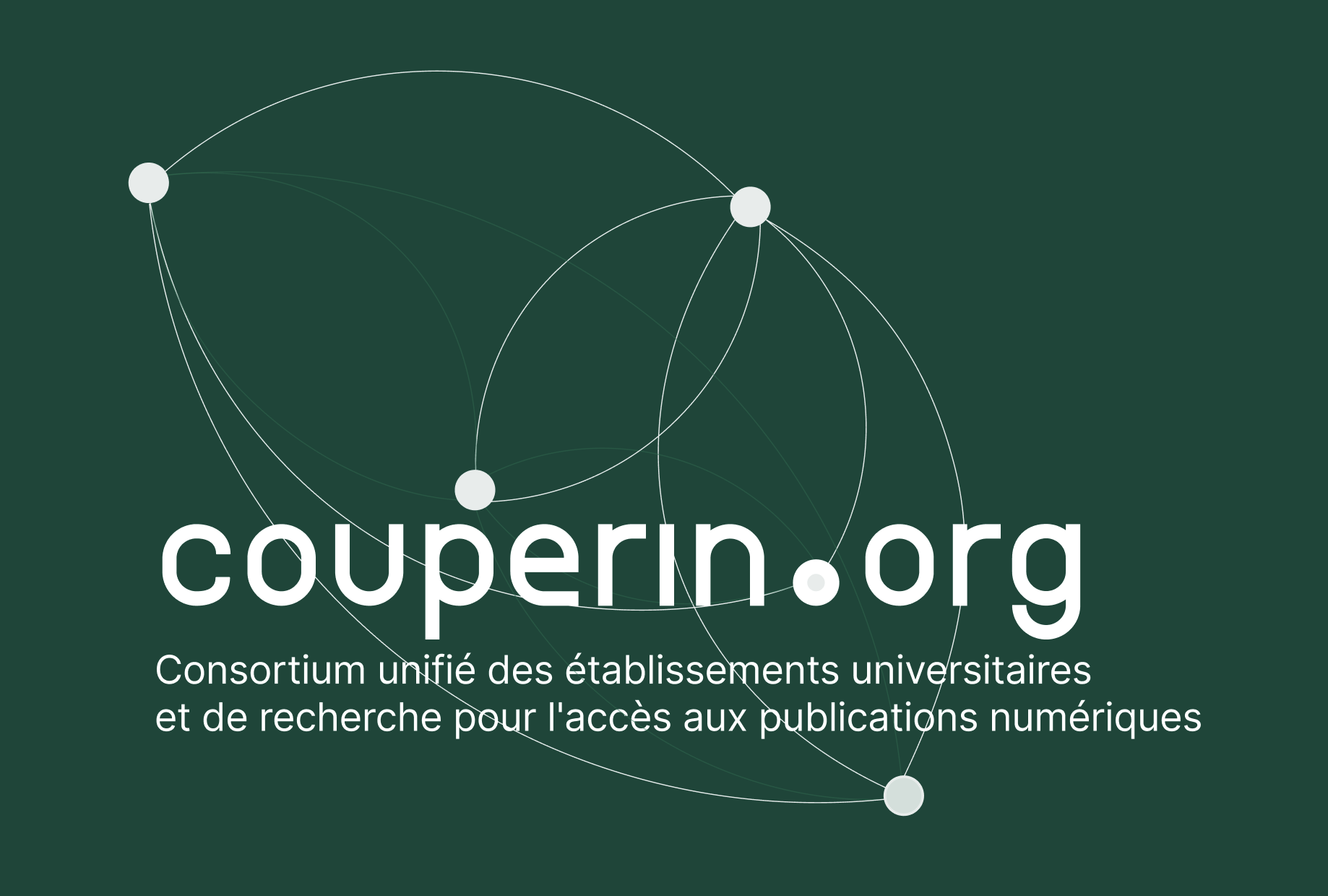 Paris, le 05/06/2024Françoise Rousseau Hans Coordonnatrice du bureau professionnelA Mesdames et Messieurs les membres du Bureau professionnel et invités permanentsChères et Chers CollèguesJe vous prie de bien vouloir assister à la prochaine réunion du bureau professionnel Couperin, qui se tiendra le mercredi 12 juin 2024, dans les locaux de l’université d’Aix Marseille situés 3 place Victor Hugo 13003 Marseille de 10h00 à 16h00 (accueil café à partir de 09 :30).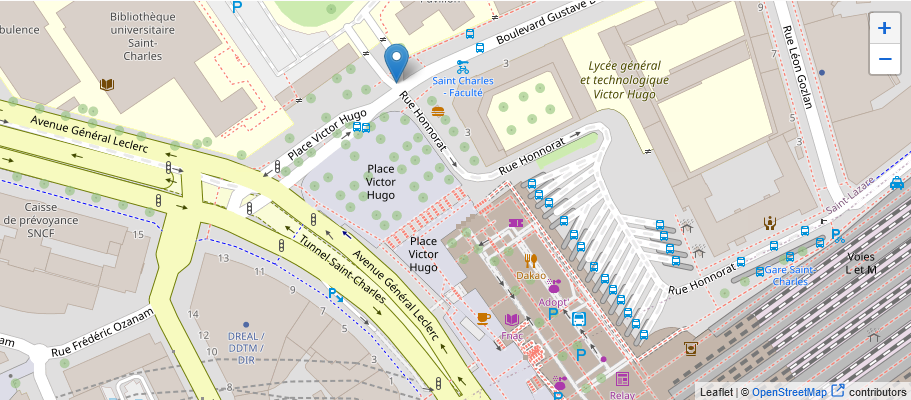 Participer à la réunion Zoom :https://us02web.zoom.us/j/85308647761?pwd=RnJEZzZaemxmcjdxTUVmbFE3cllQUT09ID de réunion : 853 0864 7761Code secret : 989229L’ordre du jour prévisionnel est le suivant :Études et prospective Réactivation GT Accessibilité et exigences de Couperin : degré de conformité, sanctions ? (Jérôme) 10 minutes maxPilotage du GT CeB (demande d’arrêt de Dorothée pour raisons personnelles), constat que le GT n’alimente pas assez les négociateurs et inversement (7 min)Pilotage du GTSO (souhait d’évolution de Cédric) (7 min )Bilan intermédiaire de la convention SO (André, feedback des membres du BP dans leur établissement) (15 min)Retours sur le COPIL Readmetrics du 6 juin  (Thomas 15 min)Update Printemps Couperin 2025 (Marlène 15 min)Vie du consortium : 11h 30 en Présence de PrésidentODJ CA 14/06 juin et AG du 24/06Rapport d’activité 2023 à validerSituation RH et dialogue avec le ministère et l’ABES (en présence du président)Avancement du dossier « changement de locaux »12h30 déjeuner 13h30 Actualités des négociationsNégociations Taylor & Francis et Sage ; infos Retronews. Difficultés négociations Le MondeRetours sur les webinairesActualités de l’enquête APCPrésentation résultats enquête ERE Update Collex-PerséeUpdate ISTEXInfo GT « Beyond APCs » cOAlition S (Adeline, 10 minutes)Cette convocation vaut Ordre de mission.La Coordonnatrice du bureau professionnelFrançoise Rousseau HansConsortium Couperin – http://www.couperin.orgSiège administratif et courrier postal : 23 rue Daviel, 75013 ParisSiège social : Maison des Universités, 103 Bd Saint-Michel 75005 Paris